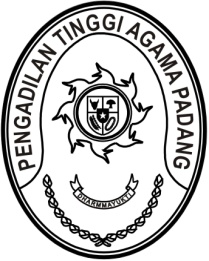 S  U  R  A  T      T  U  G  A  SNomor : W3-A/      /KP.01/12/2021Menimbang 	: 	bahwa Mahkamah Agung RI mengadakan kegiatan Pembinaan Kepegawaian di Lingkungan Mahkamah Agung dan Badan Peradilan Dibawahnya yang antara lain diikuti oleh Aparatur Pengadilan Tinggi Agama Padang;Dasar	:	Surat Sekretaris Mahkamah Agung RI nomor 3124/SEK/KP.01/12/2021 tanggal 16 Desember 2021 perihal Undangan;MEMBERI TUGASKepada 	: 	1.	Nama	: Ismail, S.H.I, M.A.			NIP	:	197908202003121004			Pangkat/Gol. Ru	:	Pembina (IV/a)			Jabatan	:	Kepala Bagian Perencanaan dan Kepegawaian		2. Nama	: Rifka Hidayat, S.H.			NIP	:	198503212006041004			Pangkat/Gol. Ru	:	Penata (III/c)			Jabatan	:	Kepala Subbagian Kepegawaian dan Teknologi InformasiUntuk	:Pertama	:	mengikuti Pembinaan Kepegawaian di Lingkungan Mahkamah Agung dan Badan Peradilan Dibawahnya pada tanggal 
22 s.d 24 Desember 2021 di Aston Kartiga Grogol Hotel Jl. Kyai Tapa No.101, RW.16, Tomang, Kec. Grogol Petamburan, Jakarta Barat;Kedua	:	Segala biaya yang timbul untuk pelaksanaan tugas ini dibebankan pada DIPA Badan Urusan Administrasi Mahkamah Agung RI Anggaran 2021.21 Desember 2021Ketua,Zein Ahsan